ЗАХТЕВ ЗА ИЗДАВАЊЕ ИНТЕГРИСАНЕ ДОЗВОЛЕНа основу члана чланa 8. Закона о интегрисаном спречавању и контроли загађивања животне средине („Службени гласник РС“ број 135/04 и 25/15) и Правилника о садржини, изгледу и начину попуњавања захтева за издавање интегрисане дозволе („Службени гласник РС“ број 30/06 и 32/16) подносим  захтев  за издавање интегрисане дозволе за рад постројења______________________________________________________и обављање активности __________________________________________, на кп. бр._______________КО општина Уз захтев достављам:Упознат/а сам са одредбом члана 103. став 3. Закона о општем управном поступку („Службени гласник РС“, бр. 18/2016), којом је прописано да у поступку који се покреће по захтеву странке орган може да врши увид, прибавља и обрађује личне податке о чињеницама о којима се води службена евиденција када је то неопходно за одлучивање, осим ако странка изричито изјави да ће те податке прибавити сама. Ако странка у року не поднесе личне податке неопходне за одлучивање органа, захтев за покретање поступка ће се сматрати неуредним.Напомене: Градска/општинска управа је дужна да реши предмет најкасније у року од ___ дана од покретања поступка, тј. од дана подношења уредног захтеваТаксе/накнаде:Републичка административна такса (за Тар. бр.192) Тарифе републичких административних такси и накнада  се уплаћује на текући рачун број  840-742221843-57, корисник Буџет Републике Србије, позив на број 97 КБ________(шифра града/општине), сврха дознаке „републичка административна такса“.Напомена:     Уз овај захтев обавезно попунити прописане обрасце захтева и прописан образац изјаве сходно Правилнику о садржини, изгледу и начину попуњавања захтева за издавање интегрисане дозволе („Службени гласник РС“ број 30/06 и 32/16), који чине његов саставни део.РЕПУБЛИКА СРБИЈА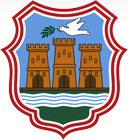 АУТОНОМНА ПОКРАЈИНА ВОЈВОДИНАГРАД НОВИ САДГрадска управа за заштиту животне срединеРуменачка 110а                      21000 НОВИ САД
РБДокументаФорма документа1 Пројекат за планирано односно изграђено постројењеОригинал2.Извештај о последњем техничком прегледуОригинал3.План вршења мониторингаОригинал4.Резултате мерења загађивања чинилаца животне средине или других параметара у току трајања пробног радаОригинал5.План управљања отпадомОригинал6.План мера за ефикасно коришћење енергијеОригинал7.План мера за спречавање удеса и ограничавање њихових последицаОригинал8.План мера за заштиту животне средине после престанка рада и затварања постројењаОригинал9.Акт о праву коришћења природних ресурсаОверена фотокопија10.Изјава којом потврђује да су информације садржане у захтеву истините, тачне, потпуне и доступне јавностиОригинал11.Доказ о уплати републичке административне таксеОригиналОЗНАЧИТЕ ЗНАКОМ X У ПОЉИМА ИСПОДОЗНАЧИТЕ ЗНАКОМ X У ПОЉИМА ИСПОДРБПодаци из документаСагласан сам да податке прибави органДостављам сам1.За нова постројења – сагласност на студију о процени  утицаја на животну средину и сагласност на процену опасности од удеса2.За постојећа постројења - сагласност на студију утицаја затеченог стања, процену опасности од удеса и програм мера прилагођавања рада постојећег постројења или активности условима прописаним овим закономУ________________________________,   ____________________________ годинеИме и презиме физичког лица/пословно име правног лица/предузетника  подносиоца захтева-оператераМБ и ПИБ (за правно лице/предузетника)Адреса пребивалишта/седиштеКонтакт телефонПотпис 